Sample Generic Submission Template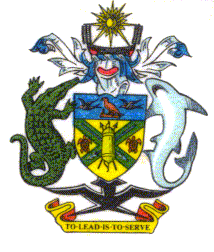 PUBLIC ACCOUNTS COMMITTEENATIONAL PARLIAMENT OF SOLOMON  ISLANDSP.O Box G 19 Honiara, Solomon IslandsTelephone: 28520/ 24323OrganisationActs Operating underActs Operating underActs Operating underRegulations Size of OrganisationFinanceFinanceFinanceFinance	Revenue	Revenue	Revenue	Revenue	Expenditure	Expenditure	Expenditure	Expenditure	Assets [for SOEs/Statutory Agencies]	Assets [for SOEs/Statutory Agencies]	Assets [for SOEs/Statutory Agencies]	Assets [for SOEs/Statutory Agencies]	Liabilities [for SOEs/Statutory Agencies]	Liabilities [for SOEs/Statutory Agencies]	Liabilities [for SOEs/Statutory Agencies]	Liabilities [for SOEs/Statutory Agencies]	Net Assets/(Deficit) [for SOEs/Statutory Agencies]	Net Assets/(Deficit) [for SOEs/Statutory Agencies]	Net Assets/(Deficit) [for SOEs/Statutory Agencies]	Net Assets/(Deficit) [for SOEs/Statutory Agencies]Number of staffNumber of staffNumber of staffNumber of staffSubsidiaries Vision Statement2016 Priority areasBudgetary Analysis Recurrent Bids Submitted to Budget(Total Value) Recurrent Bids Cut from Budget(Individual Votes)Recurrent Bids Cut from Budget(Individual Votes)Impact of Cut Bids(What will you NOT be able to do because of these cuts)Impact of Cut Bids(What will you NOT be able to do because of these cuts)Recurrent Bids Not Sought But Received( Individual Votes) Recurrent Bids Not Sought But Received( Individual Votes) Budgetary Analysis Budgetary Analysis Development Bids Submitted(Total Value) Development Bids Cut(Individual Votes)Development Bids Cut(Individual Votes)2015 Development Bids Spent(How much did you spend on Individual Votes)2015 Development Bids Spent(How much did you spend on Individual Votes)Reasons for Under-expenditure [if any]( Individual Votes) Reasons for Under-expenditure [if any]( Individual Votes) Budgetary Analysis Recommendations(What issues do you think the PAC should include in its report to Parliament) Final Comments (Any other matters you wish to bring tio attention of Committee)Permanent Secretaries onlyPlease indicate ‘YES’ or ‘NO’ where appropriatePlease indicate ‘YES’ or ‘NO’ where appropriatePlease indicate ‘YES’ or ‘NO’ where appropriatePlease indicate ‘YES’ or ‘NO’ where appropriatePlease indicate ‘YES’ or ‘NO’ where appropriatePlease indicate ‘YES’ or ‘NO’ where appropriatePlease indicate ‘YES’ or ‘NO’ where appropriatePermanent Secretaries onlyDo you have in place in preparations for the Committee of Supply the briefing notes for your Ministers on the Ministry’s Budget Allocation?Do you have in place in preparations for the Committee of Supply the briefing notes for your Ministers on the Ministry’s Budget Allocation?Do you have in place in preparations for the Committee of Supply the briefing notes for your Ministers on the Ministry’s Budget Allocation?Do you have in place in preparations for the Committee of Supply the briefing notes for your Ministers on the Ministry’s Budget Allocation?Do you have in place in preparations for the Committee of Supply the briefing notes for your Ministers on the Ministry’s Budget Allocation?Do you have in place in preparations for the Committee of Supply the briefing notes for your Ministers on the Ministry’s Budget Allocation?Permanent Secretaries onlyWould you be able to provide and table the above documents as submissions during your appearance to the PAC hearing on your Budget? [IF YES, please attach]Would you be able to provide and table the above documents as submissions during your appearance to the PAC hearing on your Budget? [IF YES, please attach]Would you be able to provide and table the above documents as submissions during your appearance to the PAC hearing on your Budget? [IF YES, please attach]Would you be able to provide and table the above documents as submissions during your appearance to the PAC hearing on your Budget? [IF YES, please attach]Would you be able to provide and table the above documents as submissions during your appearance to the PAC hearing on your Budget? [IF YES, please attach]Would you be able to provide and table the above documents as submissions during your appearance to the PAC hearing on your Budget? [IF YES, please attach]